INSTRUCTIONS:List all backup documentation individually. In the % used column, list the percentage amount used to calculate the amount requested of each item. (Example: if you are requesting $10.00 reimbursement for a $100.00 electric bill than the percentage used is 10%) Make sure the back up documentation is in order of the categories and in order of the breakdown sheet.All back up documentation invoices must be complete and itemized.  NOTE: Proof of Payment is required for all documentation: When paying with Check : Copy of the canceled check or a copy of the check and bank statement. When Paying with a Debit Card: Copy of the bank statement. When paying with a credit card: Copy of the credit card statement and proof of payment of that statement. A Sign in sheet or a list of attendees is required for all food purchases.  Section 1: Category: Salary (Back up includes Paycheck Stubs, proof of payment)                                                          OFFICE USE ONLYSection 2: Fringe (Back up includes itemized invoices, proof of payment) Section 3:  Category: Travel (Refer to the LA State Travel Guide PPM49)Section 4: Category: Operating Service (Back up includes itemized invoices, proof of payment)  Section 5: Category: Supplies (Back up includes itemized invoices, proof of payment, other)  Section 6: Category: Professional (Back up includes itemized invoices, proof of payment, other)  Section 7: Category: Other Charges (Back up includes itemized invoices, proof of payment, other)  Section 8: Category: Equipment/Acquisitions (Back up includes itemized invoices, proof of payment)  Section 9: Category: Indirect Cost (Back up includes itemized invoices, proof of payment)  Monthly Budget Summary_______________________________________                   Contractor’s Authorized Representative / Date                                 _______________________________________ Verified by: LCTF Representative / Date_______________________________________ Verified by:  Connie D. Nelson, DirectorFinance and AdministrationCOST CENTER:  	      FUND:  		WBS:  		      GRANT (highlight):  GL ACCT:	Staff/Position:% used:Salary Monthly Expenses Amount RequestedLCTF Staff   all docs attached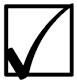 LCTF Staff   all docs attachedLCTF Staff   all docs attachedSection 1:  Total Salary for the MonthABCStaff/Type:% used:Fringe Monthly Expenses Amount RequestedLCTF Staff   all docs attachedLCTF Staff   all docs attachedLCTF Staff   all docs attachedSection 2: Total Fringe for the MonthABCStaff/Position:Traveling Monthly Expenses Amount RequestedLCTF Staff   all docs attachedLCTF Staff   all docs attachedLCTF Staff   all docs attachedSection 3:  Total Travel for the monthABCExpense Items:% used:Operating Monthly Expenses Amount RequestedLCTF Staff     all docs attachedLCTF Staff     all docs attachedLCTF Staff     all docs attachedSection 4: Total Operating Monthly ExpensesABCSupply Items:% used:Supplies Monthly ExpensesLCTF Staff   all docs attachedLCTF Staff   all docs attachedLCTF Staff   all docs attachedSection 5: Total Monthly SuppliesABCProfessional Name & Service% used:Professional Monthly ExpensesLCTF Staff   all docs attachedLCTF Staff   all docs attachedLCTF Staff   all docs attachedSection 6: Total ProfessionalABCOther Charges (list items)% used:Other Charges ExpensesLCTF Staff   all docs attachedLCTF Staff   all docs attachedLCTF Staff   all docs attachedSection 7: Indirect CostABCEquipment/Acquisitions (list items)% used:Equipment/Acquisitions ExpensesLCTF Staff   all docs attachedLCTF Staff   all docs attachedLCTF Staff   all docs attachedSection 8: Equipment/Acquisitions TotalSection 8: Equipment/Acquisitions TotalABCIndirect Cost (list items)% used:Indirect Cost ExpensesLCTF Staff   all docs attachedLCTF Staff   all docs attachedLCTF Staff   all docs attachedSection 8: Indirect Cost TotalSection 8: Indirect Cost TotalABCBudget ItemContract Monthly TotalSection 1:   SalarySection 2:   FringeSection 3:   Travel ExpenseSection 4:   Operating ServiceSection 5:   SuppliesSection 6:   ProfessionalSection 7:   OtherSection 8:   Equipment/AcquisitionsSection 9:   Indirect CostTotal 